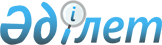 Об утверждении бюджета Егиндыбулакского сельского округа на 2023-2025 годыРешение Мугалжарского районного маслихата Актюбинской области от 29 декабря 2022 года № 291
      В соответствии с пунктом 2 статьи 9-1, Бюджетного Кодекса Республики Казахстан и статьей 6 Закона Республики Казахстан "О местном государственном управлении и самоуправлении в Республике Казахстан", Мугалжарский районный маслихат РЕШИЛ:
      1. Утвердить бюджет Егиндыбулакского сельского округа на 2023-2025 годы согласно приложениям 1, 2 и 3 соответственно, в том числе на 2023 год в следующих объемах:
      1) доходы – 62 095 тысяч тенге:
      налоговые поступления – 6 165 тысяч тенге;
      неналоговые поступления – 0 тенге;
      поступления от продажи основного капитала – 0 тенге;
      поступления трансфертов – 55 930 тысяч тенге;
      2) затраты – 62 813 тысяч тенге:
      3) чистое бюджетное кредитование – 0 тенге:
      бюджетные кредиты – 0 тенге;
      погашение бюджетных кредитов – 0 тенге;
      4) сальдо по операциям с финансовыми активами – 0 тенге:
      приобретение финансовых активов – 0 тенге;
      поступление от продажи финансовых активов государства – 0 тенге;
      5) дефицит (профицит) бюджета– -718 тысяч тенге;
      6) финансирование дефицита (использование профицита) бюджета– 718 тысяч тенге:
      поступление займов – 0 тенге;
      погашение займов – 0 тенге;
      используемые остатки бюджетных средств – 718 тысяч тенге.
      Сноска. Пункт 1 – в редакции решения Мугалжарского районного маслихата Актюбинской области от 14.11.2023 № 113 (вводится в действие с 01.01.2023). 


      2. Принять к сведению и руководству, что в соответствии со статьей 8 Закона Республики Казахстан "О республиканском бюджете на 2023-2025 годы" установлено:
      с 1 января 2023 года:
      минимальный размер заработной платы – 70 000 тенге;
      минимальный размер пенсии – 53 076 тенге;
      3) месячный расчетный показатель для исчисления пособий и иных социальных выплат, а также для применения штрафных санкций, налогов и других платежей в соответствии с законодательством Республики Казахстан– 3 450 тенге;
      4) величина прожиточного минимума для исчисления размеров базовых социальных выплат –40 567 тенге.
      3. Учесть, в бюджете Егиндыбулакского сельского округа на 2023 год объем субвенций, передаваемые из районного бюджета в сумме 38 360 тысяч тенге.
      4. Учесть, в бюджете Егиндыбулакского сельского округа на 2023 год поступление целевых текущих трансфертов из республиканского бюджета на повышение заработной платы отдельных категорий гражданских служащих, работников организаций, содержащихся за счет средств государственного бюджета, работников казенных предприятий 1 287 тысяч тенге.
      5. Настоящее решение вводится в действие с 1 января 2023 года. Бюджет Егиндыбулакского сельского округа на 2023 год 
      Сноска. Приложение 1 – в редакции решения Мугалжарского районного маслихата Актюбинской области от 14.11.2023 № 113 (вводится в действие с 01.01.2023). Бюджет Егиндыбулакского сельского округа на 2024 год Бюджет Егиндыбулакского сельского округа на 2025 год
					© 2012. РГП на ПХВ «Институт законодательства и правовой информации Республики Казахстан» Министерства юстиции Республики Казахстан
				
      Секретарь Мугалжарского районного маслихата 

Р. Мусенова
Приложение 1 к решению 
Мугалжарского районного 
маслихата от 29 декабря 2022 
года № 291
категория
категория
категория
категория
сумма (тысяч тенге)
класс
класс
класс
сумма (тысяч тенге)
подкласс
подкласс
сумма (тысяч тенге)
наименование
сумма (тысяч тенге)
1. ДОХОДЫ
62 095
1
НАЛОГОВЫЕ ПОСТУПЛЕНИЯ
6 165
01
Подоходный налог
210
2
Индивидуальный подоходный налог
210
04
Налоги на собственность
890
1
Налоги на имущество
34
3
Земельный налог
0
4
Налог на транспортные средства
856
5
Единый земельный налог
0
05
Внутренние налоги на товары, работы и услуги
5 065
3
Поступления за использование природных и других ресурсов
5 065
3
Поступления от продажи основного капитала
0
03
Продажа земли и нематериальных активов
0
1
Продажа земли
0
2
Продажа нематериальных активов
0
4
Поступления трансфертов
55 930
02
Трансферты из вышестоящих органов государственного управления
55 930
3
Трансферты из районного (города областного значения) бюджета
55 930
функциональная группа
функциональная группа
функциональная группа
функциональная группа
функциональная группа
сумма (тысяч тенге)
функциональная подгруппа
функциональная подгруппа
функциональная подгруппа
функциональная подгруппа
сумма (тысяч тенге)
администратор бюджетных программ
администратор бюджетных программ
администратор бюджетных программ
сумма (тысяч тенге)
программа
программа
сумма (тысяч тенге)
Наименование
сумма (тысяч тенге)
ІІ. ЗАТРАТЫ
62 813
01
Государственные услуги общего характера
40 511
1
Представительные, исполнительные и другие органы, выполняющие общие функции государственного управления
40 511
124
Аппарат акима города районного значения, села, поселка, сельского округа
40 511
001
Услуги по обеспечению деятельности акима города районного значения, села, поселка, сельского округа
40 511
07
Жилищно-коммунальное хозяйство
7 535,6
3
Благоустройство населенных пунктов
7 535,6
124
Аппарат акима города районного значения, села, поселка, сельского округа
7 535,6
008
Освещение улиц в населенных пунктах
1 863
009
Обеспечение санитарии населенных пунктов
2 000
011
Благоустройство и озеленение населенных пунктов
3 672,6
12
Транспорт и коммуникации
14 766
1 
Автомобильный транспорт
14 766
124 
Аппарат акима города районного значения, села, поселка, сельского округа
14 766
013 
Обеспечение функционирования автомобильных дорог в городах районного значения, селах, поселках, сельских округах
14 766
15
Трансферты
0,4
1
Трансферты
0,4
124
Аппарат акима города районного значения, села,поселка, сельского округа
0,4
048
Возврат неиспользованных (недоиспользованных) целевых трансфертов
0,4
V. Дефицит (профицит) бюджета
-718
VI. Финансирование дефицита (использование профицита) бюджета
718
8
Используемые остатки бюджетных средств
718
01
Остатки бюджетных средств
718
1
Свободные остатки бюджетных средств
718
01
Свободные остатки бюджетных средств
718Приложение 2 к решению 
Мугалжарского районного 
маслихата от 29 декабря 2022 
года № 291
категория
категория
категория
категория
сумма (тысяч тенге)
класс
класс
класс
сумма (тысяч тенге)
подкласс
подкласс
сумма (тысяч тенге)
наименование
сумма (тысяч тенге)
1. ДОХОДЫ
60 043
1
НАЛОГОВЫЕ ПОСТУПЛЕНИЯ
1 067
01
Подоходный налог
28
2
Индивидуальный подоходный налог
28
04
Налоги на собственность
1 039
1
Налоги на имущество
11 
3
Земельный налог
27
4
Налог на транспортные средства
425
5
Единый земельный налог
21
05
Внутренние налоги на товары, работы и услуги
555
3
Поступления за использование природных и других ресурсов
555
3
Поступления от продажи основного капитала
169
03
Продажа земли и нематериальных активов
169
1
Продажа земли
137
2
Продажа нематериальных активов
32
4
Поступления трансфертов
58 807
02
Трансферты, из вышестоящих органов государственного управления
58 807
3
Трансферты из районного (города областного значения) бюджета
58 807
функциональная группа
функциональная группа
функциональная группа
функциональная группа
функциональная группа
сумма (тысяч тенге)
функциональная подгруппа
функциональная подгруппа
функциональная подгруппа
функциональная подгруппа
сумма (тысяч тенге)
администратор бюджетных программ
администратор бюджетных программ
администратор бюджетных программ
сумма (тысяч тенге)
программа
программа
сумма (тысяч тенге)
Наименование
сумма (тысяч тенге)
ІІ. ЗАТРАТЫ 
60 043
01
Государственные услуги общего характера
44 259
1
Представительные, исполнительные и другие органы, выполняющие общие функции государственного управления
44 259
124
Аппарат акима города районного значения, села, поселка, сельского округа
44 259
001
Услуги по обеспечению деятельности акима города районного значения, села, поселка, сельского округа
44 259
07
Жилищно-коммунальное хозяйство
1 018
3
Благоустройство населенных пунктов
1 018
124
Аппарат акима города районного значения, села, поселка, сельского округа
1 018
008
Освещение улиц в населенных пунктах
913
011
Благоустройство и озеленение населенных пунктов
105
12
Транспорт и коммуникации
14 766
1
Автомобильный транспорт
14 766
124
Аппарат акима города районного значения, села, поселка, сельского округа
14 766
013
Обеспечение функционирования автомобильных дорог в городах районного значения, селах, поселках, сельских округах
14 766
15
Трансферты
0
1
Трансферты
0
124
Аппарат акима города районного значения, села, поселка, сельского округа
0
V. Дефицит (профицит) бюджета
0
VI. Финансирование дефицита (использование профицита) бюджета
0Приложение 3 к решению 
Мугалжарского районного 
маслихата от 29 декабря 2022 
года № 291
категория
категория
категория
категория
сумма (тысяч тенге)
класс
класс
класс
сумма (тысяч тенге)
подкласс
подкласс
сумма (тысяч тенге)
наименование
сумма (тысяч тенге)
1. ДОХОДЫ
60 251
1
НАЛОГОВЫЕ ПОСТУПЛЕНИЯ
1 126
01
Подоходный налог
30
2
Индивидуальный подоходный налог
30
04
Налоги на собственность
1 096
1
Налоги на имущество
12
3
Земельный налог
28
4
Налог на транспортные средства
456
5
Единый земельный налог
23
05
Внутренние налоги на товары, работы и услуги
577
3
Поступления за использование природных и других ресурсов
577
3
Поступления от продажи основного капитала
170
03
Продажа земли и нематериальных активов
170
1
Продажа земли
137
2
Продажа нематериальных активов
33
4
Поступления трансфертов
58 955
02
Трансферты, из вышестоящих органов государственного управления
58 955
3
Трансферты из районного (города областного значения) бюджета
58 955
функциональная группа
функциональная группа
функциональная группа
функциональная группа
функциональная группа
сумма (тысяч тенге)
функциональная подгруппа
функциональная подгруппа
функциональная подгруппа
функциональная подгруппа
сумма (тысяч тенге)
администратор бюджетных программ
администратор бюджетных программ
администратор бюджетных программ
сумма (тысяч тенге)
программа
программа
сумма (тысяч тенге)
Наименование
сумма (тысяч тенге)
ІІ. ЗАТРАТЫ 
60 251
01
Государственные услуги общего характера
44 467
1
Представительные, исполнительные и другие органы, выполняющие общие функции государственного управления
44 467
124
Аппарат акима города районного значения, села, поселка, сельского округа
44 467
001
Услуги по обеспечению деятельности акима города районного значения, села, поселка, сельского округа
44 467
07
Жилищно-коммунальное хозяйство
1 018
3
Благоустройство населенных пунктов
1 018
124
Аппарат акима города районного значения, села, поселка, сельского округа
1 018
008
Освещение улиц в населенных пунктах
913
011
Благоустройство и озеленение населенных пунктов
105
12
Транспорт и коммуникации
14 766
1
Автомобильный транспорт
14 766
124
Аппарат акима города районного значения, села, поселка, сельского округа
14 766
013
Обеспечение функционирования автомобильных дорог в городах районного значения, селах, поселках, сельских округах
14 766
15
Трансферты
0
1
Трансферты
0
124
Аппарат акима города районного значения, села, поселка, сельского округа
0
V. Дефицит (профицит) бюджета
0
VI. Финансирование дефицита (использование профицита) бюджета
0